В соответствии со статьями 191 Жилищного кодекса Российской Федерации, 78 Бюджетного кодекса Российской Федерации, Постановлением Правительства РФ от 12.09.2019 № 1187 « О внесении изменений в общие требования к нормативным правовым актам, муниципальным правовым актам, регулирующим предоставление субсидий юридическим лицам (за исключением субсидий государственным (муниципальным) учреждениям), индивидуальным предпринимателям, а также физическим лицам - производителям товаров, работ, услуг», на основании поступившего протеста прокуратуры Октябрьского района ХМАО-Югры от 08.11.2019 № 07-16-2019: Внести в постановление администрации городского поселения Приобье от 07.05.2018 № 202 «Об утверждении порядка предоставления муниципальной поддержки на долевое финансирование проведения капитального ремонта общего имущества  в многоквартирных домах, расположенных на территории городского поселения Приобье» следующие изменения:Подпункт 3 пункта 2.2 Постановления изложить в следующей редакции:« 3) получатели субсидий - юридические лица не должны находиться в процессе реорганизации, ликвидации, в отношении их не введена процедура банкротства, деятельность получателя субсидии не приостановлена в порядке, предусмотренном законодательством Российской Федерации, а получатели субсидий - индивидуальные предприниматели не должны прекратить деятельность в качестве индивидуального предпринимателя».Настоящее постановление обнародовать путем размещения на информационном стенде в помещении администрации городского поселения Приобье и в помещении библиотеки МБУ «КИЦ «КреДо», а также на официальном сайте городского поселения Приобье в сети «Интернет».Настоящее постановление вступает в силу со дня его обнародования.Контроль за исполнением настоящего постановления возложить на заместителя главы администрации по финансам. Глава городского поселения						Е.Ю.Ермаков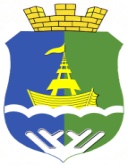 АДМИНИСТРАЦИЯ   ГОРОДСКОГО   ПОСЕЛЕНИЯ   ПРИОБЬЕОктябрьского районаХанты-Мансийского автономного округа-ЮгрыПОСТАНОВЛЕНИЕ  АДМИНИСТРАЦИЯ   ГОРОДСКОГО   ПОСЕЛЕНИЯ   ПРИОБЬЕОктябрьского районаХанты-Мансийского автономного округа-ЮгрыПОСТАНОВЛЕНИЕ  АДМИНИСТРАЦИЯ   ГОРОДСКОГО   ПОСЕЛЕНИЯ   ПРИОБЬЕОктябрьского районаХанты-Мансийского автономного округа-ЮгрыПОСТАНОВЛЕНИЕ  АДМИНИСТРАЦИЯ   ГОРОДСКОГО   ПОСЕЛЕНИЯ   ПРИОБЬЕОктябрьского районаХанты-Мансийского автономного округа-ЮгрыПОСТАНОВЛЕНИЕ  АДМИНИСТРАЦИЯ   ГОРОДСКОГО   ПОСЕЛЕНИЯ   ПРИОБЬЕОктябрьского районаХанты-Мансийского автономного округа-ЮгрыПОСТАНОВЛЕНИЕ  АДМИНИСТРАЦИЯ   ГОРОДСКОГО   ПОСЕЛЕНИЯ   ПРИОБЬЕОктябрьского районаХанты-Мансийского автономного округа-ЮгрыПОСТАНОВЛЕНИЕ  АДМИНИСТРАЦИЯ   ГОРОДСКОГО   ПОСЕЛЕНИЯ   ПРИОБЬЕОктябрьского районаХанты-Мансийского автономного округа-ЮгрыПОСТАНОВЛЕНИЕ  АДМИНИСТРАЦИЯ   ГОРОДСКОГО   ПОСЕЛЕНИЯ   ПРИОБЬЕОктябрьского районаХанты-Мансийского автономного округа-ЮгрыПОСТАНОВЛЕНИЕ  АДМИНИСТРАЦИЯ   ГОРОДСКОГО   ПОСЕЛЕНИЯ   ПРИОБЬЕОктябрьского районаХанты-Мансийского автономного округа-ЮгрыПОСТАНОВЛЕНИЕ  АДМИНИСТРАЦИЯ   ГОРОДСКОГО   ПОСЕЛЕНИЯ   ПРИОБЬЕОктябрьского районаХанты-Мансийского автономного округа-ЮгрыПОСТАНОВЛЕНИЕ  «26»ноября2019 г.№625п.г.т. ПриобьеО внесении изменений в постановление администрациигородского поселения Приобье от 07.05.2018 № 202 « Об утверждении порядка предоставления муниципальной поддержки на долевоефинансирование проведения капитального ремонта общего имущества в многоквартирных домах, расположенных на территории городского поселения Приобье».п.г.т. ПриобьеО внесении изменений в постановление администрациигородского поселения Приобье от 07.05.2018 № 202 « Об утверждении порядка предоставления муниципальной поддержки на долевоефинансирование проведения капитального ремонта общего имущества в многоквартирных домах, расположенных на территории городского поселения Приобье».п.г.т. ПриобьеО внесении изменений в постановление администрациигородского поселения Приобье от 07.05.2018 № 202 « Об утверждении порядка предоставления муниципальной поддержки на долевоефинансирование проведения капитального ремонта общего имущества в многоквартирных домах, расположенных на территории городского поселения Приобье».п.г.т. ПриобьеО внесении изменений в постановление администрациигородского поселения Приобье от 07.05.2018 № 202 « Об утверждении порядка предоставления муниципальной поддержки на долевоефинансирование проведения капитального ремонта общего имущества в многоквартирных домах, расположенных на территории городского поселения Приобье».п.г.т. ПриобьеО внесении изменений в постановление администрациигородского поселения Приобье от 07.05.2018 № 202 « Об утверждении порядка предоставления муниципальной поддержки на долевоефинансирование проведения капитального ремонта общего имущества в многоквартирных домах, расположенных на территории городского поселения Приобье».п.г.т. ПриобьеО внесении изменений в постановление администрациигородского поселения Приобье от 07.05.2018 № 202 « Об утверждении порядка предоставления муниципальной поддержки на долевоефинансирование проведения капитального ремонта общего имущества в многоквартирных домах, расположенных на территории городского поселения Приобье».п.г.т. ПриобьеО внесении изменений в постановление администрациигородского поселения Приобье от 07.05.2018 № 202 « Об утверждении порядка предоставления муниципальной поддержки на долевоефинансирование проведения капитального ремонта общего имущества в многоквартирных домах, расположенных на территории городского поселения Приобье».п.г.т. ПриобьеО внесении изменений в постановление администрациигородского поселения Приобье от 07.05.2018 № 202 « Об утверждении порядка предоставления муниципальной поддержки на долевоефинансирование проведения капитального ремонта общего имущества в многоквартирных домах, расположенных на территории городского поселения Приобье».п.г.т. ПриобьеО внесении изменений в постановление администрациигородского поселения Приобье от 07.05.2018 № 202 « Об утверждении порядка предоставления муниципальной поддержки на долевоефинансирование проведения капитального ремонта общего имущества в многоквартирных домах, расположенных на территории городского поселения Приобье».п.г.т. ПриобьеО внесении изменений в постановление администрациигородского поселения Приобье от 07.05.2018 № 202 « Об утверждении порядка предоставления муниципальной поддержки на долевоефинансирование проведения капитального ремонта общего имущества в многоквартирных домах, расположенных на территории городского поселения Приобье».